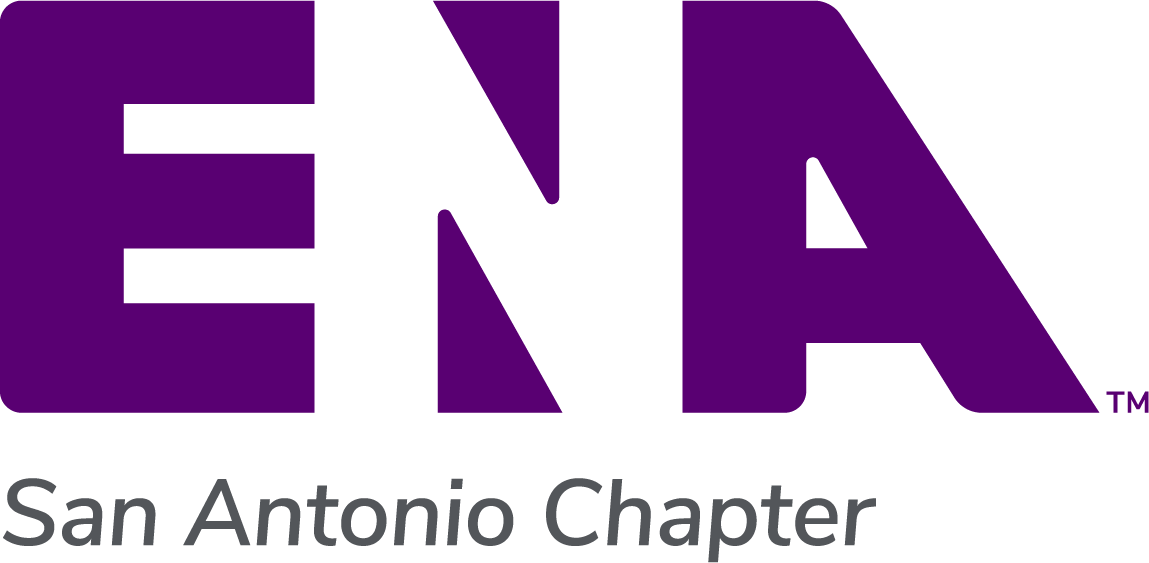 Name of Exhibiting Company ____________________________________________________Authorized Representative_______________________________________________________Booth Manager _______________________________________________________________Booth Attendant #1 __________________________________________ (please type or write legibly)Booth Attendant #2 __________________________________________ (please type or write legibly)Mailing Address ___________________________________________________________________ _________________ Zip Code ___________________Cell phone number ________________________________	Office Phone Number ______________________Email________________________________________Exhibiting Fee: ____Gold Sponsor:  $2,500    _____Silver Sponsor:  $1000   _____Bronze: $500		______Pre-event dinner (Sponsor chooses venue & pays fees directly to venue)Company logo (jpeg preferred) must be provided with this application to denglish@petersonhealth.com or lking@petersonhealth.comGo to www.sanantonioena.org to pay via PayPal or provide information below:Credit card Account type       Visa/ Master card/ American express Cardholder name (type or print legibly)_________________________________________________	Billing address, if different from above:_________________________________________________Account number____________________________ Exp. date___________ CV2 number _________I certify I am the authorized user of this credit card and I will not dispute the payment with my credit card company so long as the transaction corresponds to the terms indicated. Signature – Authorized Representative______________________________________	 Date____________ORPlease make checks payable to SAENA, Inc.  Thank you for supporting the San Antonio Emergency Nurses Association.  E-mail or mail this application to ensure maximum benefits of sponsorship.   Send to:	Dustin English 					Lisa King                                                           	San Antonio ENA Exhibitor Liaison		San Antonio ENA Exhibitor Liaison		210 Charolet Ave.				1310 Carol Ann Drive					Harper, Texas 78631 				Kerrville, Texas 78028Denglish@petersonhealth.com			lking@petersonhealth.com	